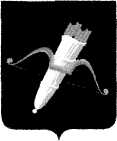 РОССИЙСКАЯ ФЕДЕРАЦИЯАДМИНИСТРАЦИЯ ГОРОДА АЧИНСКА КРАСНОЯРСКОГО КРАЯП О С Т А Н О В Л Е Н И Е23.07.2021                                       г. Ачинск                                                222-пДля регулирования отношений, связанных с организацией транспортного обслуживания населения города Ачинска, руководствуясь статьёй 16 Федерального закона от 06.10.2003 № 131-ФЗ «Об общих принципах организации местного самоуправления в Российской Федерации», статьями 36, 40, 55, 57 Устава города Ачинска, постановлением администрации города Ачинска от 26.12.2016 № 477-п «Об утверждении Положения о порядке предоставления субсидий из бюджета города юридическим лицам (за исключением государственных (муниципальных) учреждений), индивидуальным предпринимателям, выполняющим перевозки пассажиров по маршрутам регулярных перевозок в соответствии с муниципальными программами пассажирских перевозок по маршрутам с небольшой интенсивностью пассажиропотоков в городе Ачинске, в целях компенсации расходов, возникающих в результате небольшой интенсивности пассажиропотоков», ПОСТАНОВЛЯЮ:	1. Внести изменение в приложение к постановлению администрации города Ачинска от 11.01.2021 № 004-п «Об утверждении норматива субсидирования на пассажирские перевозки в городе Ачинске на 2021 год» (в ред. от 26.04.2021 № 106-п), изложив его в редакции, согласно приложению.2. Контроль исполнения постановления возложить на заместителя Главы города Ачинска Н.В. Григорьеву.	3. Опубликовать постановление в газете «Ачинская газета» и разместить его на официальном сайте органов местного самоуправления города Ачинска: www.adm-achinsk.ru.	4. Постановление вступает в силу в день, следующий за днем его официального опубликования и распространяет свое действие на правоотношения, возникшие с 12 июля 2021 года.Приложениек постановлению администрации города Ачинскаот 22.07.2021 № 222-пНормативысубсидирования  пробега с пассажирами за счет средств, предусмотренных в бюджете города, организациям пассажирского общественного транспорта города на компенсацию расходов, возникающих в результате небольшой интенсивности пассажирских потоков, при выполнении перевозки пассажиров по муниципальным маршрутам, в соответствии с муниципальными программами пассажирских перевозок в городе Ачинске на 2021 годО внесении изменений в постановление администрации города Ачинска от 11.01.2021 № 004-пГлава города Ачинска   А.Ю.ТокаревНорматив субсидирования 
 пробега с пассажирами, руб./км.Пассажирские перевозки автомобильным транспортом:Маршрут № 11,8927Маршрут № 212,2314Маршруты № 3, № 3у9,5000Маршрут № 524,0012Маршрут № 633,8531Маршрут № 727,2132Маршрут № 1029,0564Маршрут № 1831,1099Маршруты № 21, № 21а26,3756Пассажирские перевозки электрическим транспортом:Маршруты №№ 1, 2, 355,1342